Муниципальное казенное общеобразовательное учреждение«Розгребельская средняя общеобразовательная школа»Большесолдатского района Курской области307853, Курская область, Большесолдатский район, с. Розгребли, ул. Школьная д. 1,тел.: 8-(47136)-2-31-30, http://www.rozgrebli.ru, e-mail: bolshesoldat361@mail.ruПлан мероприятий по обеспечению информационной безопасности школьниковв МКОУ «Розгребельская СОШ» Большесолдатского района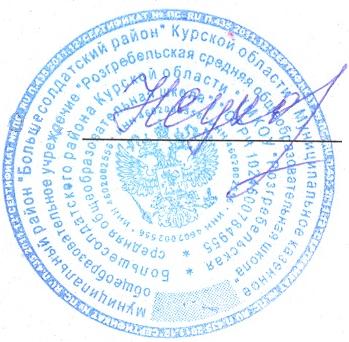 Директор школы                                              /Сухорукова Н.Н./N 
п/пМероприятиеСроки1.Изучение нормативно- правовой базы, методических рекомендаций и издание (актуализация) организационно-распорядительных документов по вопросам обеспечения информационной безопасности обучающихся при организации доступа к сети Интернет Июнь - август2.Настройка (установка) технических средств, применяемых
при организации доступа к сети Интернет (компьютерное
оборудование, сетевое оборудование, системное и
прикладное программное обеспечение) в соответствии с
требованиями организационно-распорядительных
документов по вопросам обеспечения информационной
безопасности обучающихся при организации доступа к
сети ИнтернетИюнь - август3.Установка, конфигурация, настройка режимов работы
технических средств контентной фильтрации Июнь - август4.Разработка и применение в технических средствах
контентной фильтрации политик доступа к ресурсам сети
Интернет Июнь - август5.Внесение изменений в политики доступа к ресурсам сети 
Интернет, применяемые в технических средствах
контентной фильтрации По мере 
необходимости,
в порядке 
реагирования 
на инцидент 6.Информирование работников образовательной организации
о необходимости соблюдения требований законодательства
Российской Федерации и организационно-распорядительных
документов образовательной организации по вопросам
обеспечения информационной безопасности обучающихся
при организации доступа к сети Интернет Август 7.Информирование работников образовательной организации,
обучающихся и их родителей (законных представителей)
об ответственности за нарушение требований
законодательства Российской Федерации и
организационно-распорядительных документов
образовательной организации по вопросам обеспечения
информационной безопасности обучающихся при
организации доступа к сети Интернет Август - 
сентябрь 8.Информирование родителей (законных представителей)
обучающихся о существующих угрозах в сети Интернет, о
методах и способах защиты детей от информации,
причиняющей вред здоровью и (или) развитию детей Сентябрь-октябрь 9.Проведение периодического контроля состояния системы
обеспечения информационной безопасности обучающихся
при организации доступа к сети Интернет Не менее 3-ех в течении учебного года 10.Проведение Единого урока по безопасности в сети «Интернет»30 сентября11.Проведение серии мероприятий проекта «Сетевичок»Октябрь-ноябрь12.Организация свободного доступа обучающихся и учителей к высококачественным и сетевым образовательным ресурсам, в том числе к системе современных учебных материалов по всем предметам.В течении учебного года 13.Оформление и обновление стенда «Информационная безопасность»В течении учебного года 14.Размещение на официальном сайте школы информации по интернет безопасности, ссылок на электронные адреса по проблемам информационной безопасности для всех участников образовательного процессаВ течении учебного года 